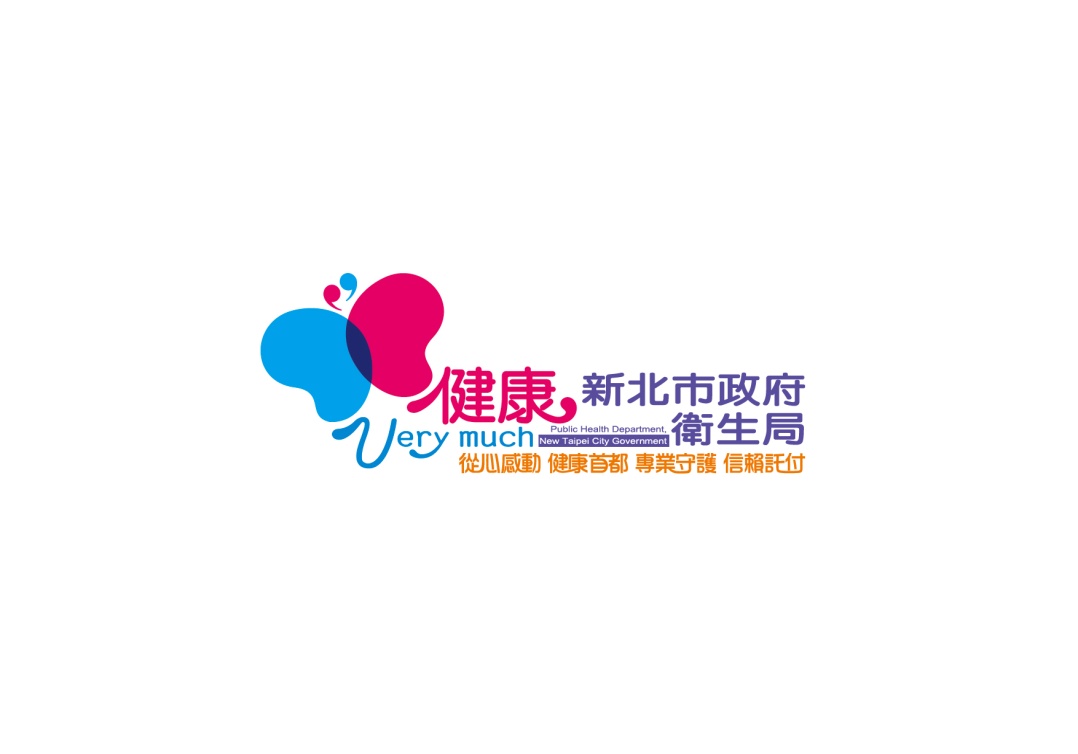 目錄一、	本系統通報入口	1二、	登入系統	2三、	系統功能介面簡介	4四、	學校疑似傳染病通報	6五、	群聚事件管理	10六、	統計報表	12七、	常見問題	12本系統通報入口於瀏覽器上輸入網址：http://infection.ntpc.gov.tw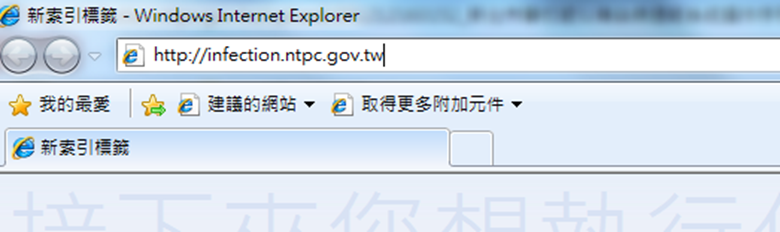 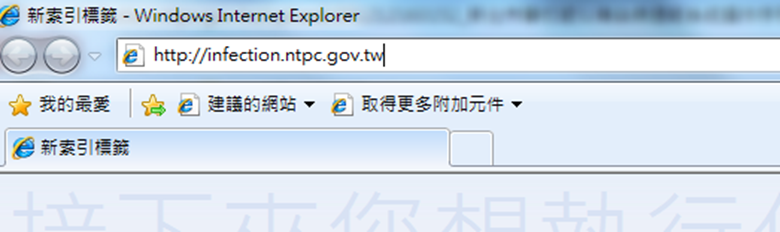 自新北市政府衛生局首頁/頁面右下角點選新北市學校疑似傳染病通報系統。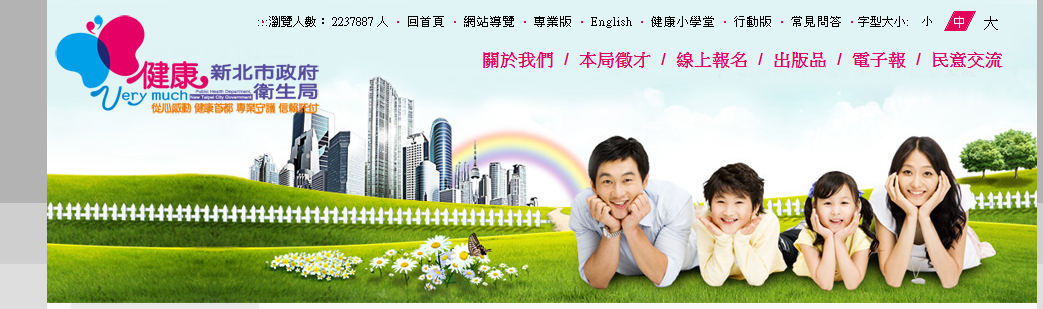 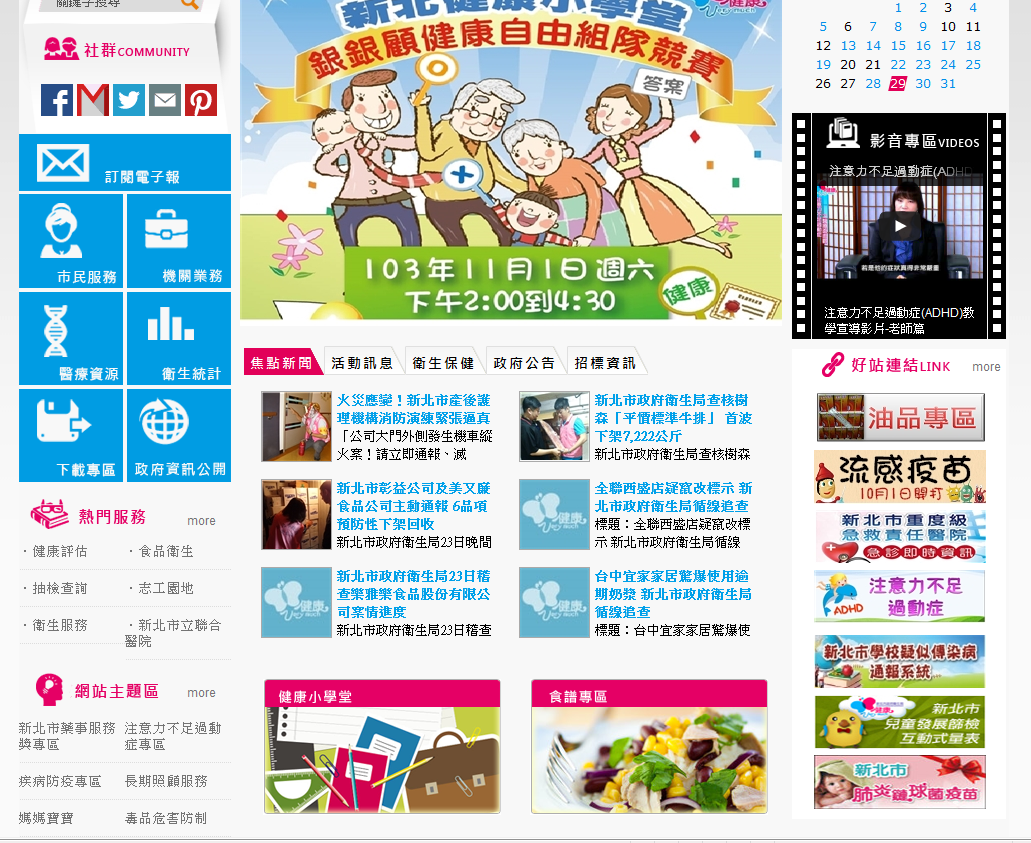 登入系統系統登入頁面：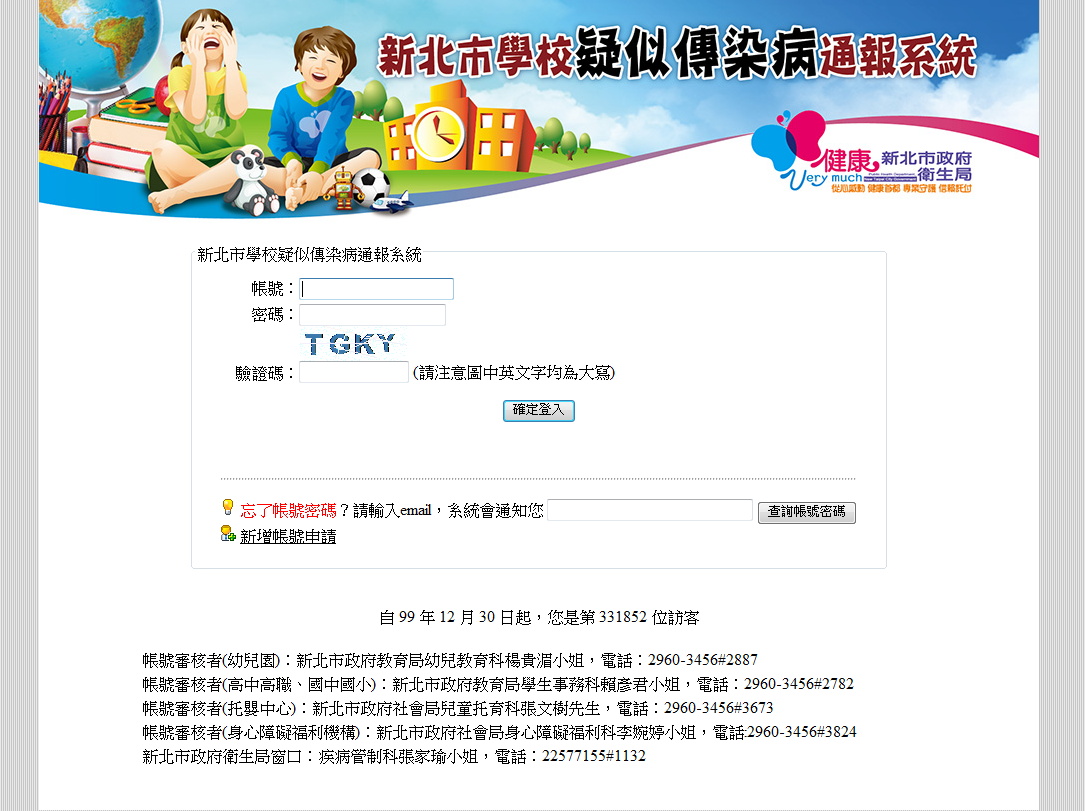 已有系統帳號密碼者，請逕自輸入帳號、密碼及驗證碼(請注意驗證碼之英文字均為大寫)，後點選「確定登入」。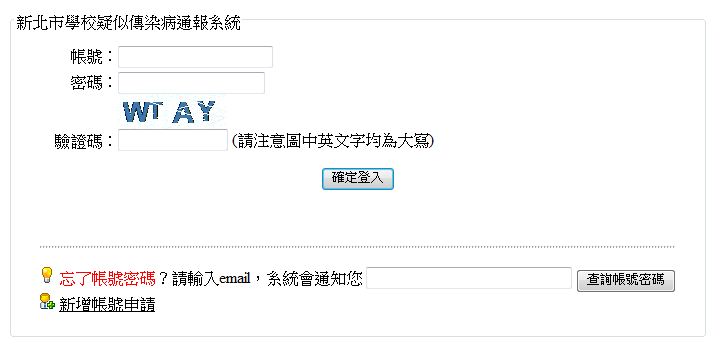 忘記帳號或密碼者，請輸入申請帳號時所填寫之電子郵件，系統會幫您作查詢。第一次使用者，請點選「新增帳號申請」，如為新設立之機構，請先向所屬權責機構(教育局或社會局)，或向衛生局告知，以利增加機構名單於名冊中。新增帳號申請頁面，請完整填寫相關資訊後按確定，並通知所屬權責機關或衛生局，進行帳號審核。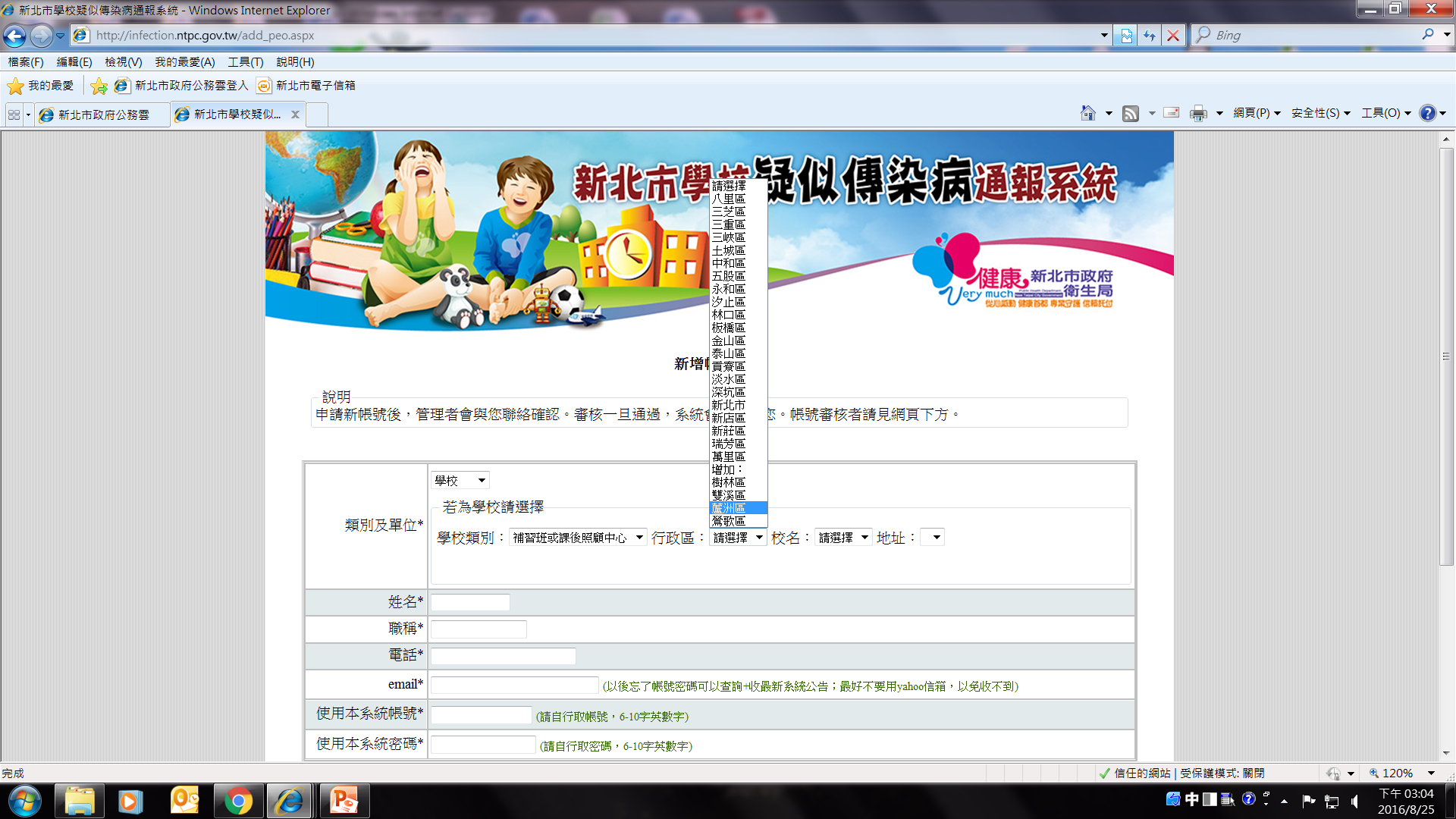 系統功能介面簡介系統公告：適時公告校園傳染病之罹病趨勢、教育訓練活動、最新防疫資訊等訊息提供參考。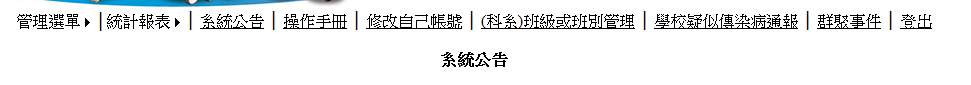 修改自己的帳號：於本功能可修改自己的帳號、密碼、聯絡資訊等資料。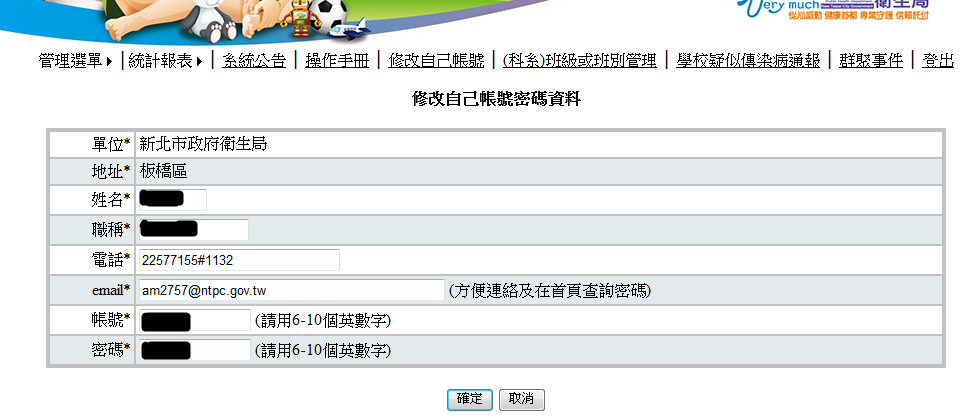  (科系)班級或班別管理：新增、修改或刪除校方之班級名稱。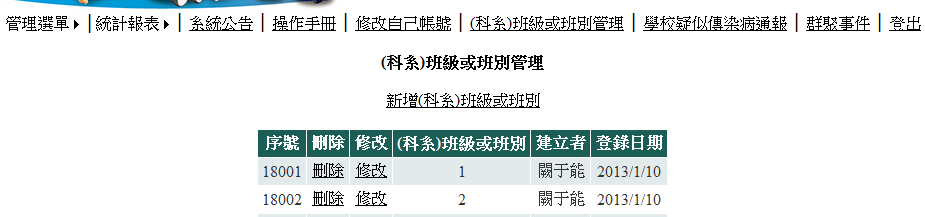 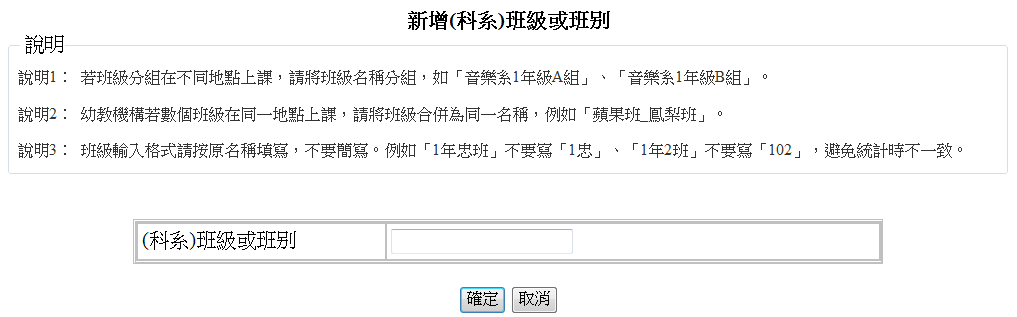 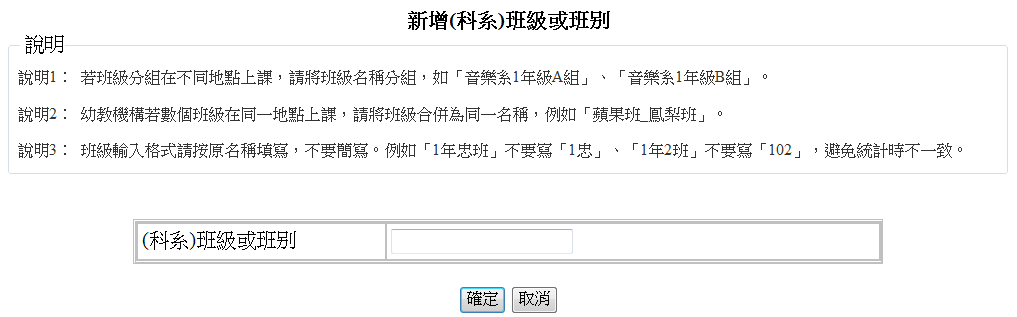 學校疑似傳染病通報：本項功能提供校方進行疑似傳染病個案通報、修改個案資料、查詢已通報之個案及通報資料表格匯出。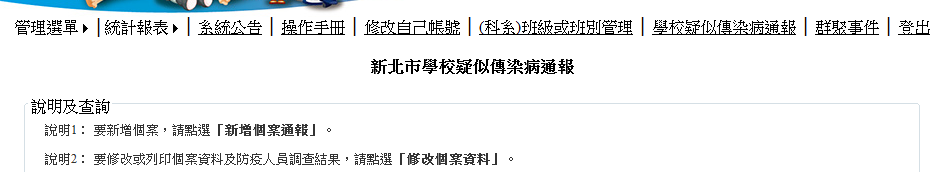 群聚事件：本項功能提供校方進行群聚事件管理。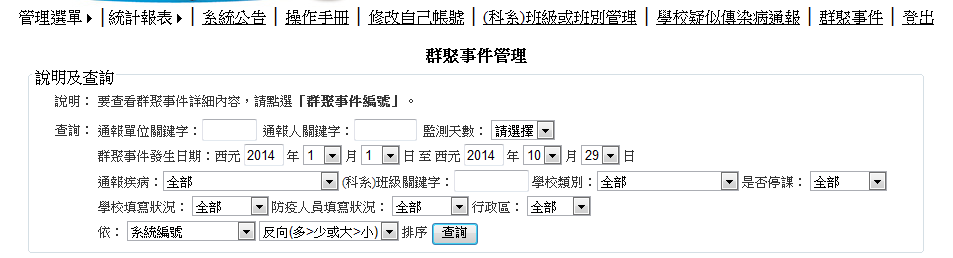 學校疑似傳染病通報點選上方工具列之「學校疑似傳染病通報」。點選「新增個案通報」。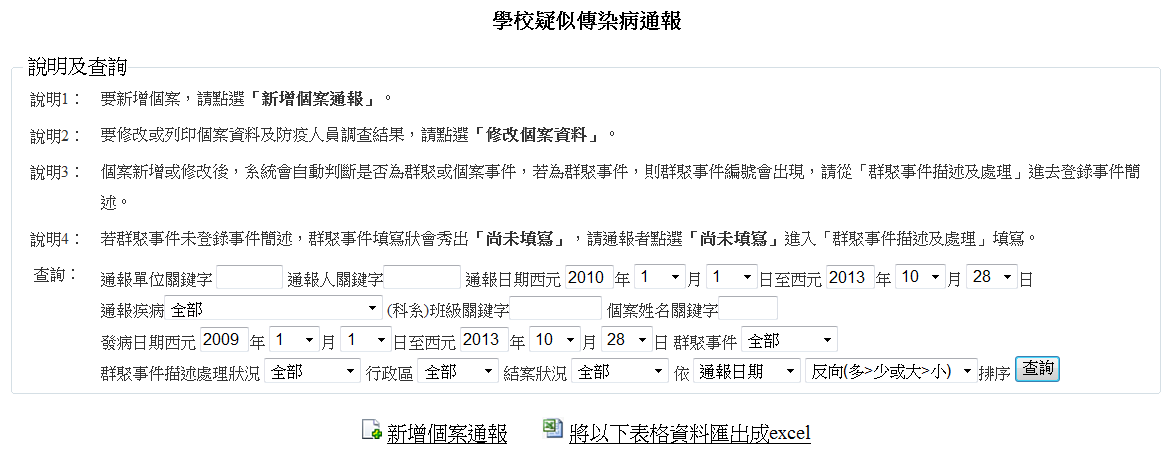 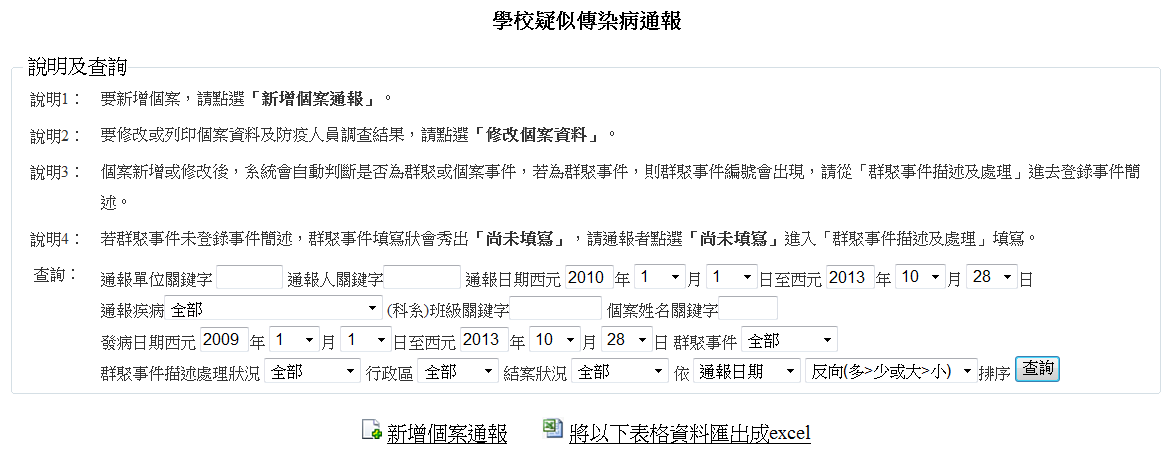 通報畫面，按通報疾病類別進行資料填寫，*為必填欄位，請務必填寫。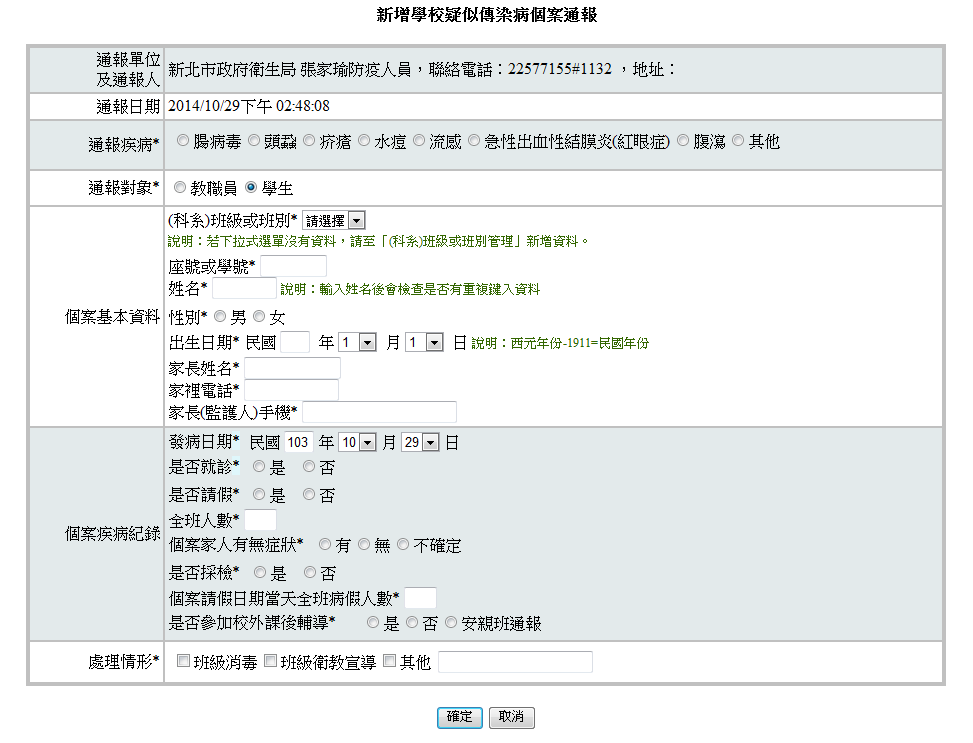 註：一、座號或學號：請填「無」二、全班人數：指個案於發病當日於補習班/課後照顧中心上課的班級人數三、個案請假日期當天全班病假人數：指個案所屬的補習班/課後照顧中心班級請假當日的病假人數水痘請務必填寫學生之身分證、居留證或護照字號；腹瀉之發病時間請務必填寫至幾時幾分(約略即可)。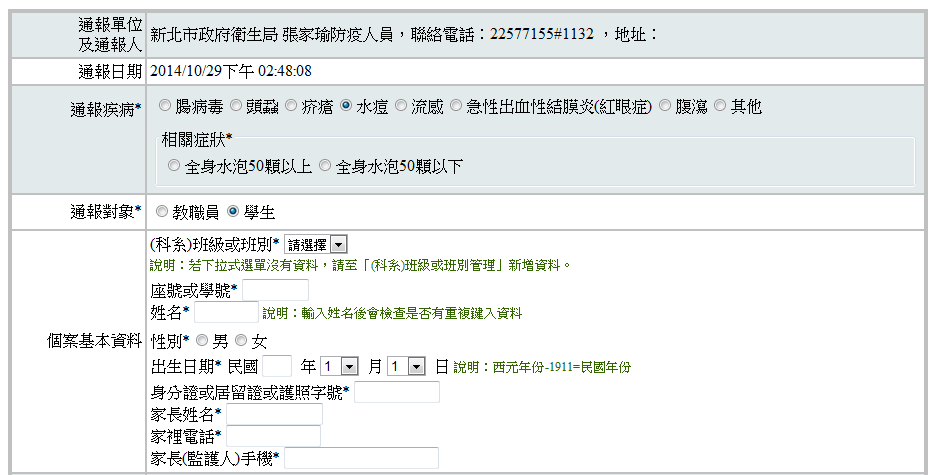 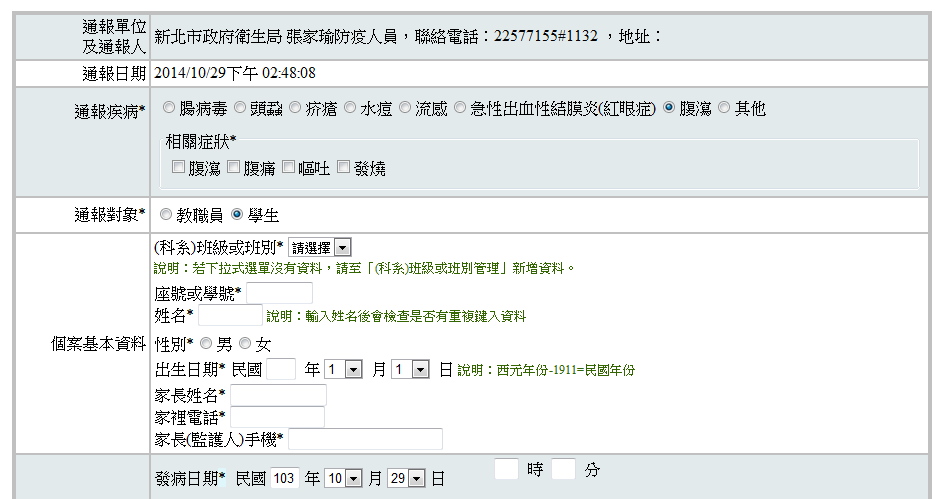 填寫完畢後，請按「確定」，完成個案通報。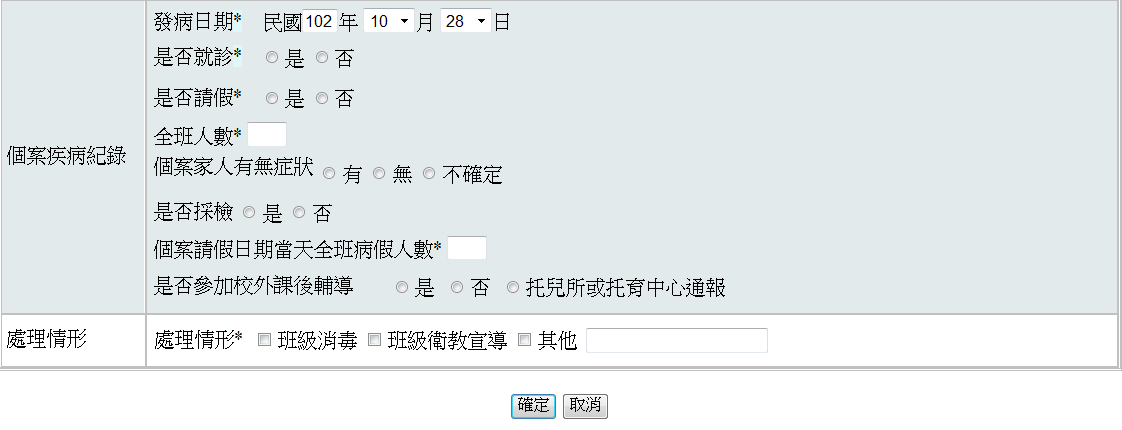 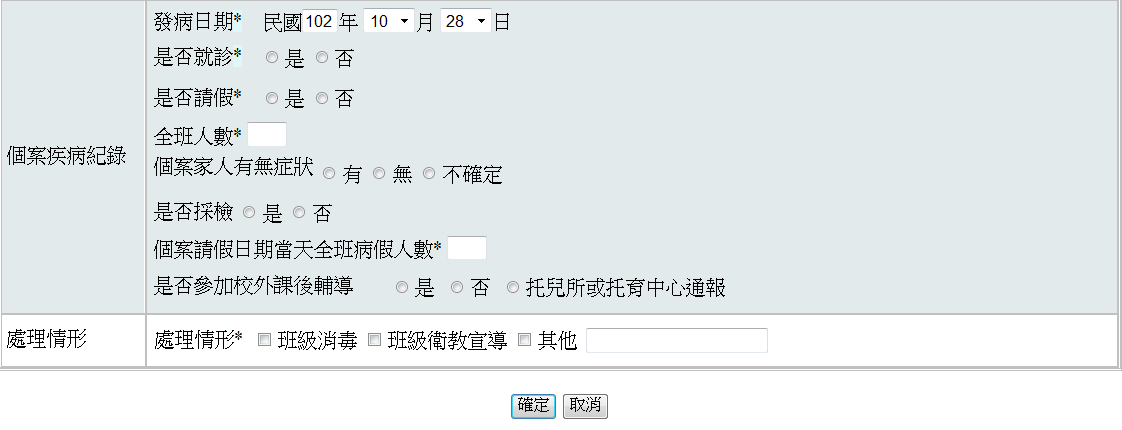 註：一個個案做一次通報，如有其他個案須再行通報於「學校疑似傳染病通報」項下可看見通報的資料，若要修改通報資料，可點選「修改」進行。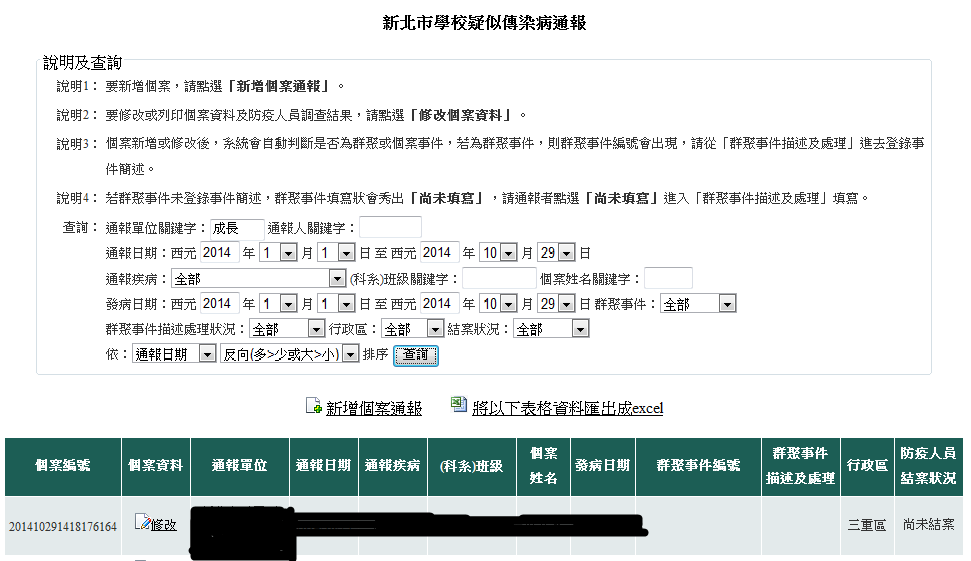 若要查詢過去通報的資料，可於學校疑似傳染病通報項下之查詢功能輸入欲查詢之關鍵字即可。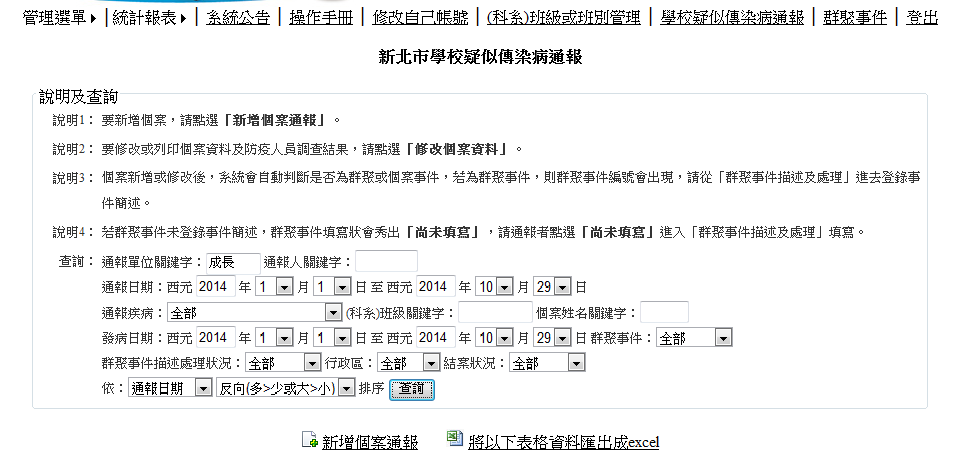 如要下載通報資料之excel檔，點選「將以下表格資料匯出成excel」，即可下載通報資料。個案資訊亦可下載列印，請點選「修改」/「學校疑似傳染病個案資料」，至頁面最下方點選「列印本頁(開啟word)」即可。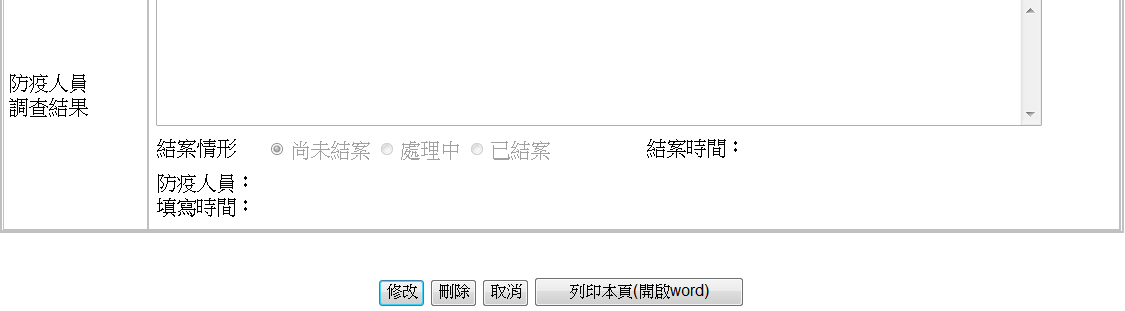 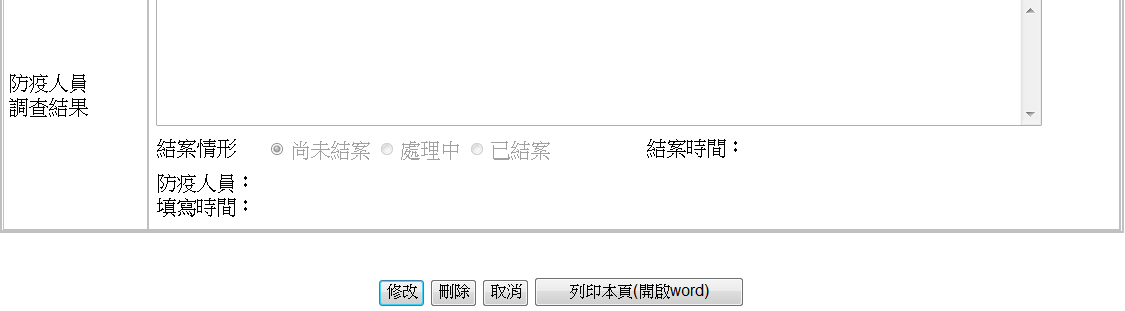 群聚事件管理若同1班級於1週內，通報2名以上(含2名)疑似傳染病個案，系統便會出現群聚事件提醒，並於「群聚事件描述及處理」欄下出現尚未填寫字樣。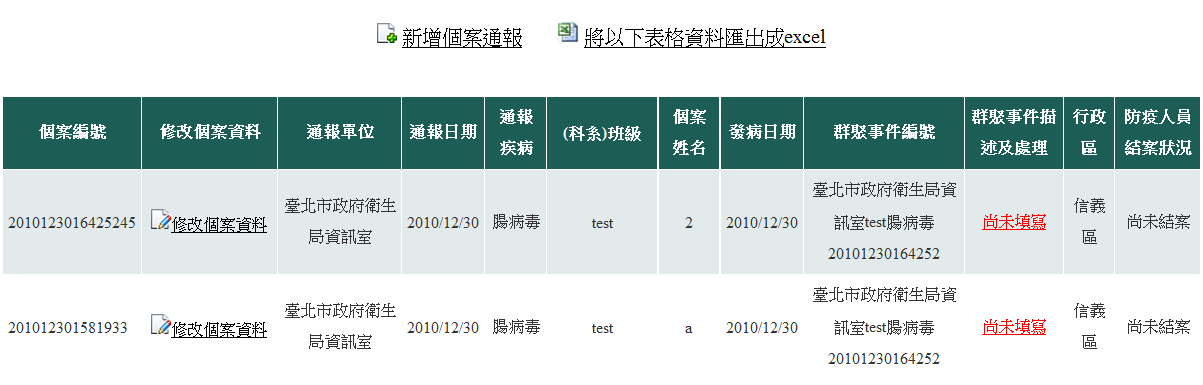 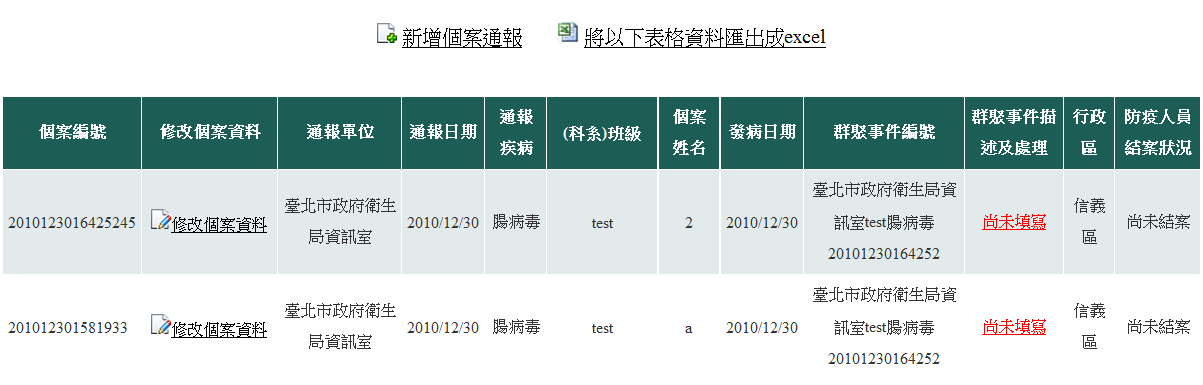 請點選「尚未填寫」字樣，進入群聚事件管理選單，完整填寫是否停課、停課及復課日期(有停課才需填寫)、參與決定是否停課單位及補充說明。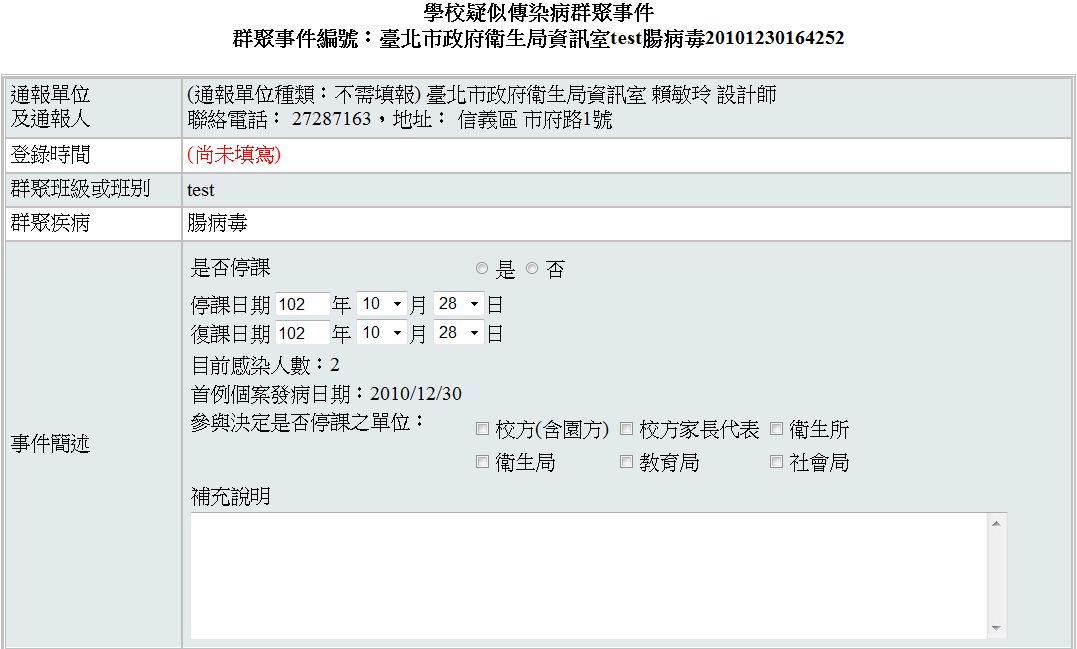 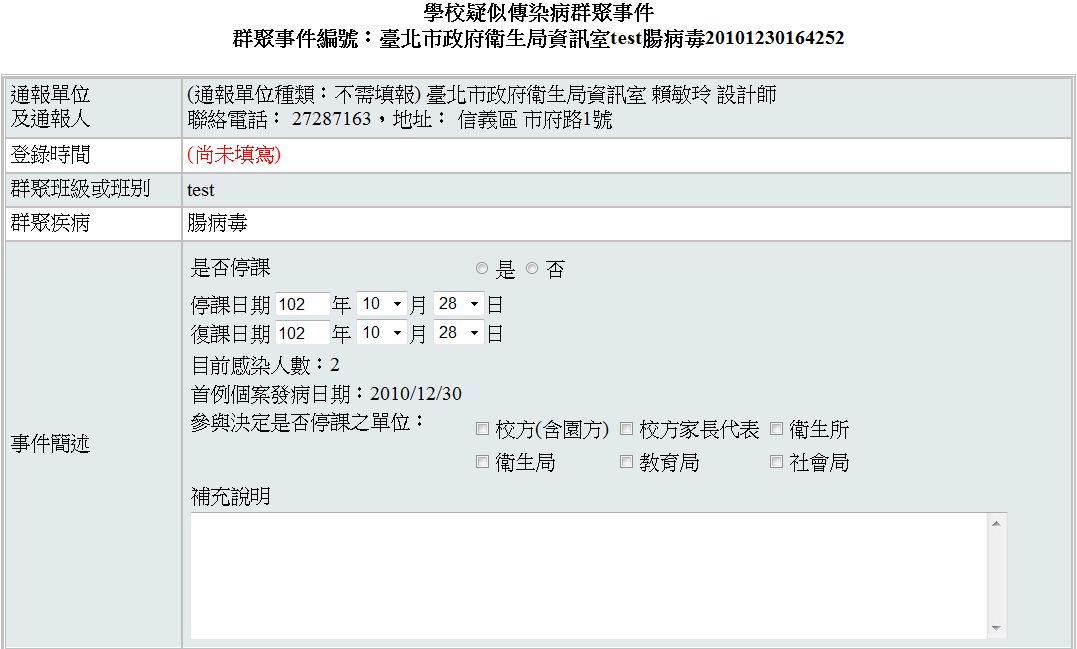 補充說明部份，可填寫目前校園整體疫情狀況、採取的防疫措施、衛教內容等。如需停課，完成(一)至(三)步驟後，點選「確定」，俟主管機關(教育局或社會局)點選同意，始得列印「停課通知單」。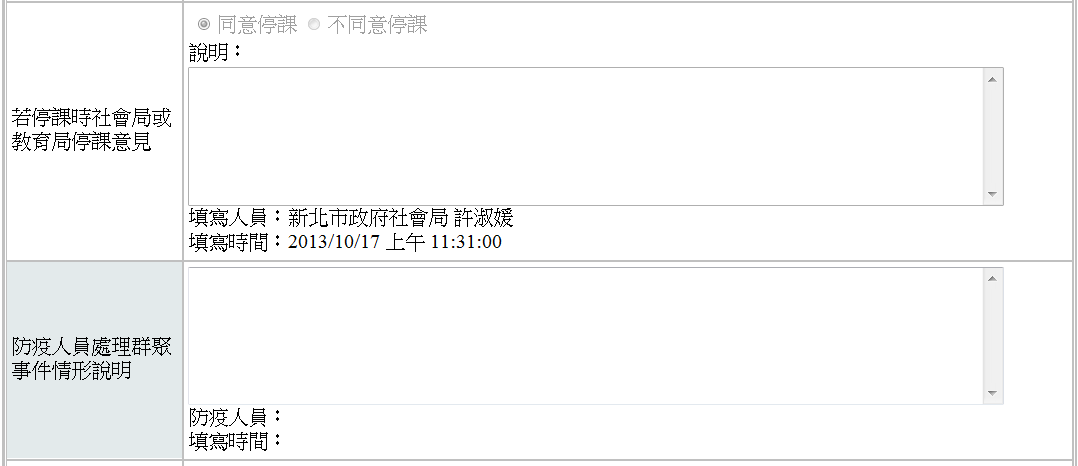 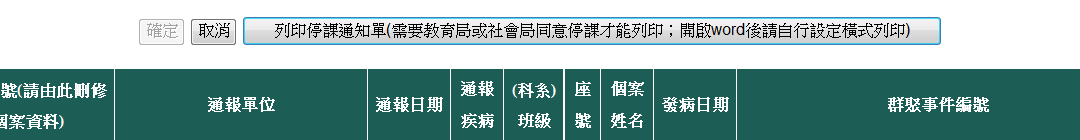 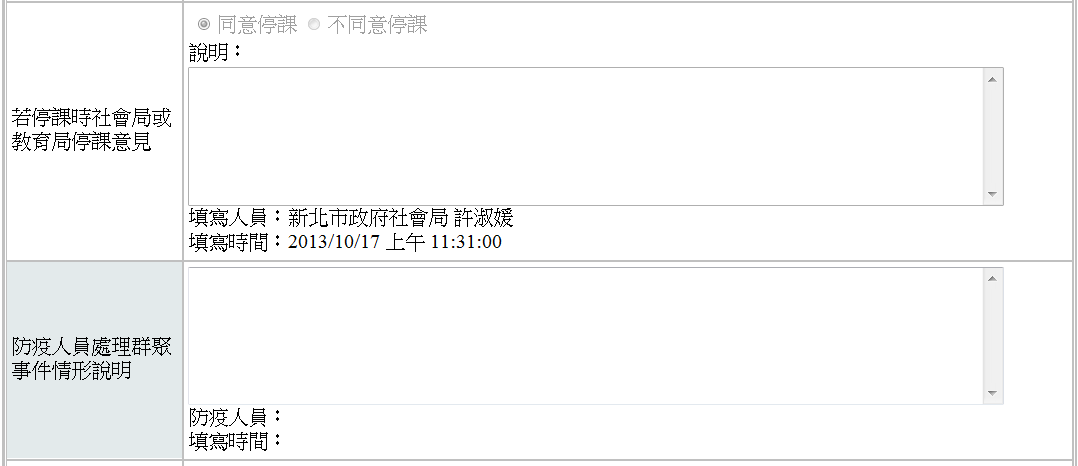 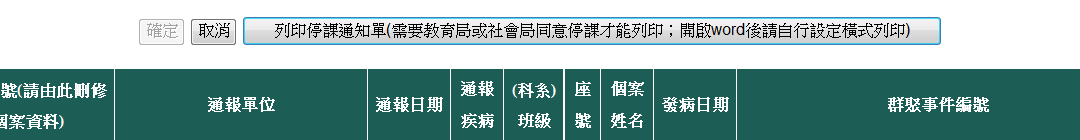 統計報表點選「統計報表」，於篩選條件設定日期方式、通報疾病及輸出欄位，產出校方通報之統計數據。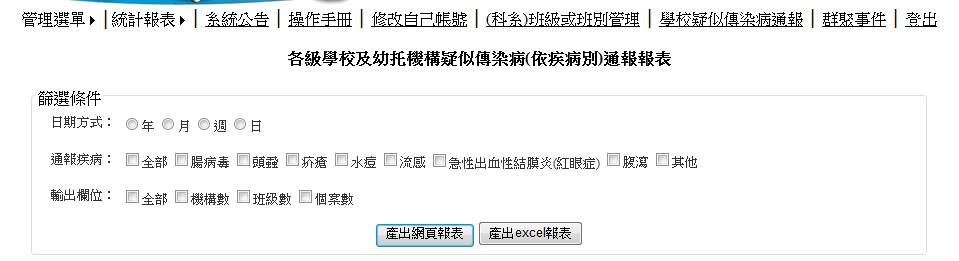 常見問題忘記帳號及密碼，如何處理？點選系統首頁下方輸入當初申請所填報之E-mail，並點選「查詢帳號或密碼」。帳號超過3個月未登入被鎖怎麼辦？通知系統管理者，協助啟用帳號。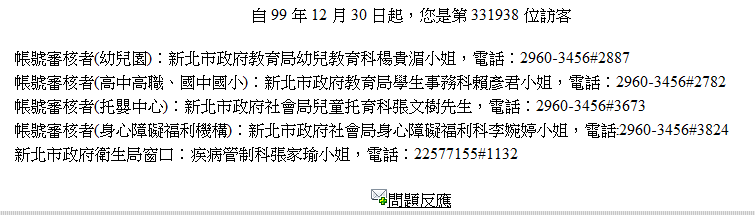 同時輸入多筆相同資料怎麼辦？請通知轄區衛生所或系統管理者，協助刪除多餘之相同資料。無法完成通報，如何處理？請先確認是否已正確且完整填完通報項目，尤其是*為必填欄位，請務必填寫後再確認是否可完成通報。如點選確認通報後，出現如下圖之圖示等網頁錯誤訊息，請聯絡衛生局協助處理。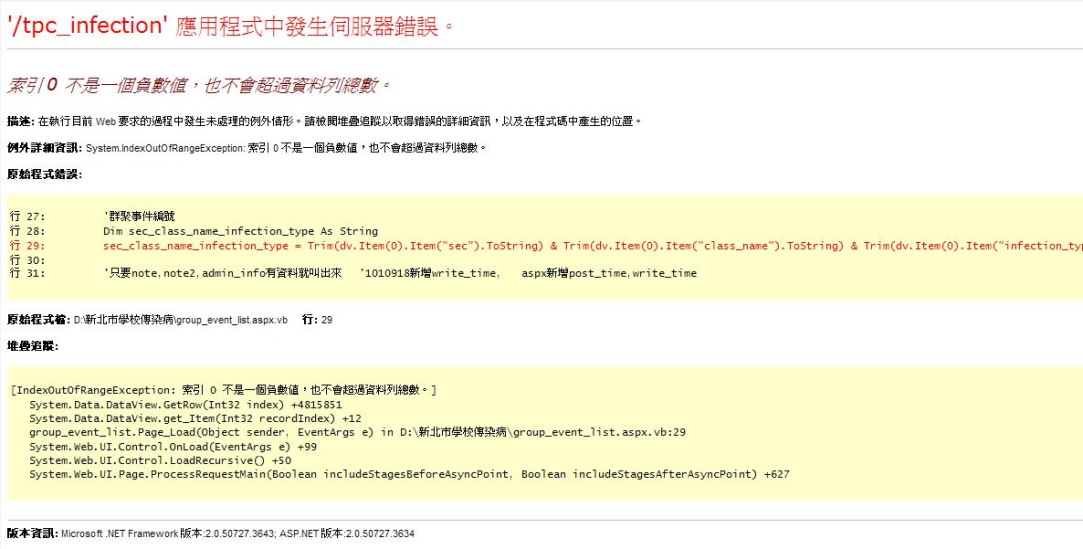 系統看不到下拉式選單怎麼辦？當滑鼠指標移到「統計報表」時，應會出現下拉式選單：疾病通報表及停課報表2項，如下圖圖示：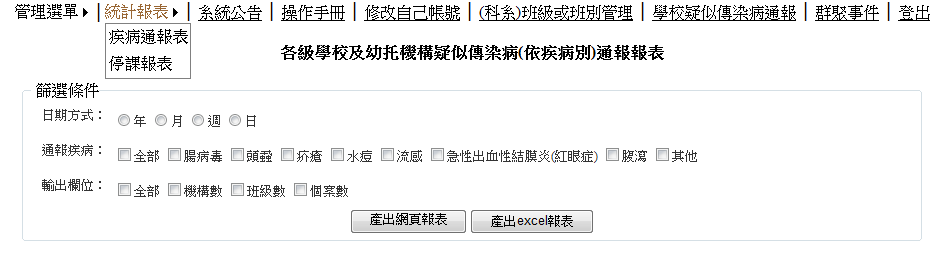 如未出現前項之下拉式選單，請於瀏覽器之工具列點選「工具」/「相容性檢視」打勾，即可看到下拉式選單。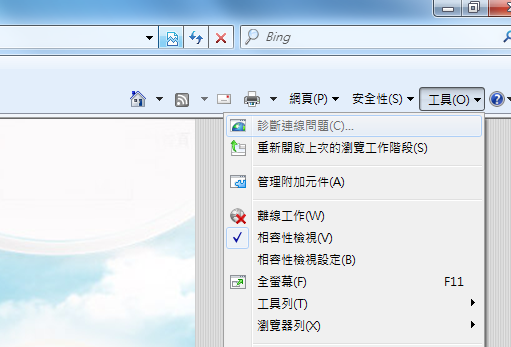 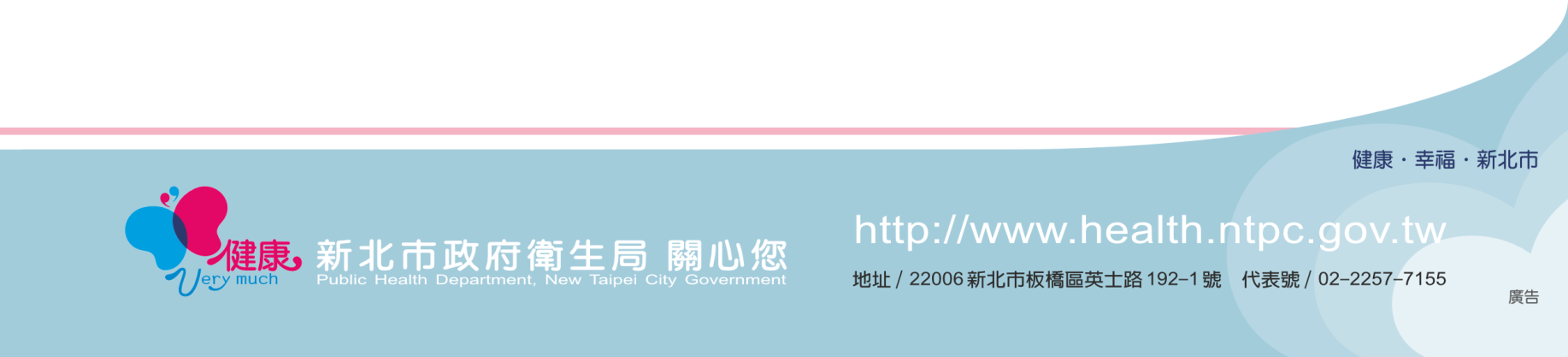 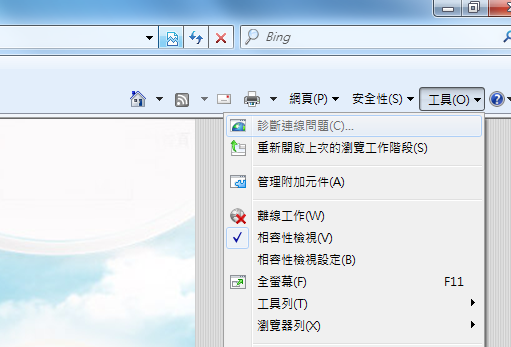 